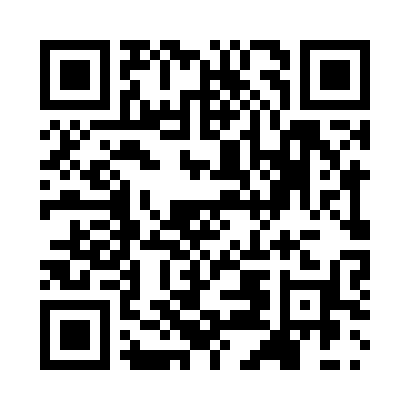 Prayer times for Caracas, VenezuelaWed 1 May 2024 - Fri 31 May 2024High Latitude Method: NonePrayer Calculation Method: Muslim World LeagueAsar Calculation Method: ShafiPrayer times provided by https://www.salahtimes.comDateDayFajrSunriseDhuhrAsrMaghribIsha1Wed4:566:1012:253:386:407:492Thu4:566:0912:253:396:407:493Fri4:556:0912:243:396:407:494Sat4:556:0912:243:406:407:505Sun4:546:0812:243:406:407:506Mon4:546:0812:243:416:417:507Tue4:546:0812:243:416:417:518Wed4:536:0712:243:416:417:519Thu4:536:0712:243:426:417:5110Fri4:526:0712:243:426:417:5111Sat4:526:0712:243:436:417:5212Sun4:526:0612:243:436:427:5213Mon4:516:0612:243:446:427:5214Tue4:516:0612:243:446:427:5315Wed4:516:0612:243:446:427:5316Thu4:506:0612:243:456:437:5317Fri4:506:0512:243:456:437:5418Sat4:506:0512:243:466:437:5419Sun4:496:0512:243:466:437:5420Mon4:496:0512:243:466:437:5521Tue4:496:0512:243:476:447:5522Wed4:496:0512:243:476:447:5623Thu4:496:0512:243:476:447:5624Fri4:486:0512:253:486:447:5625Sat4:486:0512:253:486:457:5726Sun4:486:0512:253:496:457:5727Mon4:486:0512:253:496:457:5728Tue4:486:0512:253:496:467:5829Wed4:486:0512:253:506:467:5830Thu4:486:0512:253:506:467:5831Fri4:486:0512:253:506:467:59